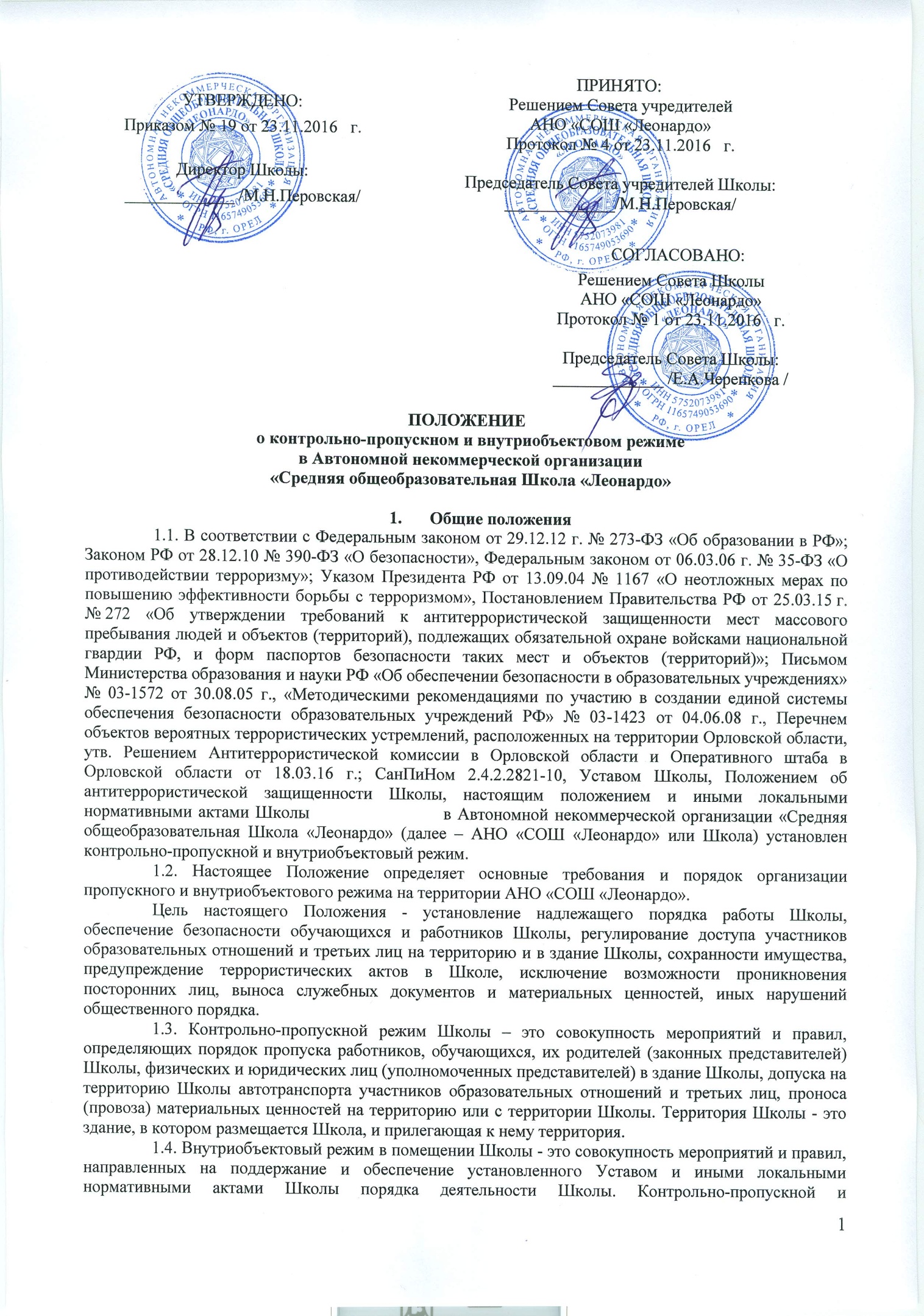 внутриобъектовый режимы предусматривают комплекс специальных мер, направленных на поддержание и обеспечение комплексной безопасности АНО «СОШ «Леонардо».2.  Режим работы Школы2.1. Время работы Школы с 08.00 до 21.00 ежедневно при шестидневной учебной/рабочей неделе при одном выходном дне (воскресенье). 2.2. Продолжительность уроков во 2 -11-х классах Школы составляет 40 минут. 2.3. Продолжительность перемен между уроками составляет от 10 до 25 минут.2.4. Время начала учебных занятий (первый урок) - в 9.00. В Школе предусмотрена возможность проведения одного учебного занятия до начала первого урока (0 урок) - в 8.10.2.5. Время окончания учебных занятий (восьмой урок) - в 15.10.2.6. Внеурочная деятельность - после окончания уроков до 19.30.Обучение в Школе может производиться в двухсменном режиме занятий при начале занятий во второй смене не позднее 14.00.2.7. Режим работы администрации с 9.00 до 20.00.2.8. Медицинский кабинет работает ежедневно с 9.00 до 17.00 часов, в субботу -  с 9.00 до 14.00.2.9. Режим работы столовой с 09.00 до 17.30.2.10. В нерабочее время, в выходные и праздничные дни вход в Школу ограничен, двери в здание Школы и проходы в ограждении территории Школы закрыты.Контрольно - пропускной режим Школы3.1. Контрольно - пропускной режим Школы осуществляют штатные работники охраны Школы на постах охраны, дежурные администраторы и учителя.3.2. Для обеспечения контрольно - пропускного режима в Школе организованы 2 (два) контрольно-пропускных пункта охраны Школы, расположенные: 1) у центрального входа в здание Школы лит. А; 2) у центрального входа в здание Школы лит. А2.3.3. Контрольно-пропускной пункт круглосуточной охраны для контроля прохода и проезда на территорию Школы организован в специально выделенном помещении у центрального входа в здание лит. А и оборудован:- системой видеонаблюдения;- системой освещения;- системой охранной и тревожной сигнализации.3.4. Контрольно-пропускной пункт охраны для контроля прохода в Школу у центрального входа в здание лит. А2 оборудован:а) системой контроля и управления доступом (электронная проходная, турникеты);б) помещением (гардеробом) для хранения личных вещей работников, обучающихся, их родителей (законных представителей) и посетителей Школы;в) ячейками (шкафами) для хранения электронных средств связи обучающихся Школы.3.5. Система контроля и управления доступом (электронная проходная) в Школу обеспечивает:а) защиту от несанкционированного доступа на охраняемый объект (помещение, территорию) Школы;б) контроль и учет доступа работников (посетителей) на охраняемый объект (помещение, территорию) Школы;в) возможность идентификации личности посетителей в момент регистрации при помощи считывающих цифровых устройств E-marine брелоков-идентификаторов посредством их соприкосновения со считывающим устройством турникета, записи, оцифровки и хранения информации, получаемой посредством технических средств охраны Школы, а также – последующей её обработки и использования в установленных целях.3.6. Преграждающие устройства системы контроля и управления доступом в помещение Школы (турникеты) имеют:а) защиту от прохода через них одновременно 2 или более человек;б) возможность механического аварийного открывания в случае отсутствия электропитания или возникновения чрезвычайных ситуаций.3.7. Система аварийного открывания преграждающих устройств защищена от возможности использования ее для несанкционированного проникновения в Школу. Считывающие цифровые устройства (брелоки-идентификаторы) защищены от манипулирования путем перебора или подбора идентификационных признаков.Контрольно-пропускной и объектовый режим Школыдля обучающихся, их родителей (законных представителей) и третьих лиц4.1. Штатные работники охраны Школы на контрольно-пропускных пунктах - постах охраны осуществляют пропускной режим обучающихся Школы и/или их родителей (законных представителей) на основании считывающих цифровых устройств E-marine брелоков-идентификаторов (далее - брелоков-идентификаторов) посредством их соприкосновения со считывающим устройством турникета, что позволяет организовать одну точку прохода с возможностью идентификации и регистрации личности обучающегося.4.2. Каждый обучающийся, зачисленный в АНО «СОШ «Леонардо», наделяется Школой одним брелоком-идентификатором с целью осуществления контрольно-пропускного режима Школы с возможностью идентификации и регистрации личности обучающегося. Указанный брелок-идентификатор передается обучающемуся Школы через родителей (законных представителей) после подписания ими Договора безвозмездного пользования брелоком-идентификатором и Акта приема-передачи брелока-идентификатора.4.3. Обучающиеся прибывают в Школу за 10 минут до начала уроков и проходят через контрольно-пропускной пункт Школы (электронную проходную), расположенный на центральном входе в здание Школы лит. А2, посредством срабатывания турникета «на вход» при соприкосновении брелока-идентификатора со считывающим устройством турникета, в результате чего в системе контроля и управления доступом в Школу отражается и сохраняется Ф.И.О. обучающегося и время его прохождения через электронную проходную Школы.4.4. В случае опоздания на урок более чем на 5 минут ученик предоставляет заявление от родителей, справку (направление) от врача или иной правоустанавливающий документ, подтверждающий уважительную причину опоздания на урок. Если опоздание совершено без уважительной причины, то работник охраны Школы вносит замечание в отношении опоздавшего ученика в специальный журнал с последующим направлением докладной записки в администрацию Школы. 4.5. В случае прихода обучающегося в Школу без брелока-идентификатора его доступ в Школу ограничен. При этом работником охраны Школы осуществляется внесение замечания в отношении указанного ученика в специальный журнал с последующим направлением докладной записки в администрацию Школы. Систематическое посещение обучающимся учебных занятий в Школе без брелока-идентификатора и/или выведение из строя брелока-идентификатора является нарушением дисциплины, за которое на обучающегося налагается дисциплинарное взыскание в соответствии с действующим законодательством РФ и локальными нормативными актами Школы.4.6. В случае утраты, исчезновения и/или выведения из строя брелока-идентификатора родители (законные представители) обучающего несут риск случайной гибели или случайного повреждения имущества, полученного в безвозмездное пользование, согласно соответствующему Договору безвозмездного пользования и возмещают Школе стоимость указанного брелока-идентификатора, после чего на основании Акта приема-передачи брелока-идентификатора получают аналогичный брелок с целью передачи его своему ребенку – учащемуся Школы. 4.7. Во время учебного процесса и на переменах обучающимся не разрешается самостоятельно покидать территорию Школы. При заболевании обучающегося во время учебных занятий после осмотра медицинским работником Школы ученик должен поставить в известность классного руководителя и/или администрацию Школы, которые совместно с медицинским работником Школы оповещают родителей (законных представителей), после чего ответственность за жизнь и здоровье обучающегося возлагается на родителей (законных представителей).4.8. Самовольное выбытие обучающегося из Школы является нарушением дисциплины, за которое на обучающегося налагается дисциплинарное взыскание в соответствии с действующим законодательством РФ и локальными нормативными актами Школы.При самовольном выбытии обучающегося из Школы работник охраны немедленно вносит замечание в отношении указанного ученика в соответствующий Журнал с последующим направлением докладной записки в администрацию Школы. Дежурный администратор Школы и/или учитель немедленно извещает родителей (законных представителей) о самовольном выбытии обучающегося из Школы, после чего ответственность за жизнь и здоровье обучающегося возлагается на родителей (законных представителей).4.9. Во время учебного процесса и на переменах ученикам не разрешается выходить за территорию Школы (только в сопровождении учителя или по заявлению родителей (законных представителей)), либо по устному согласованию администрации школы с родителями в экстренных случаях.4.10. По окончании уроков/занятий воспитатели групп дошкольного образования и классные руководители (дежурные воспитатели) 1 - 5 классов сопровождают обучающихся до контрольно-пропускного пункта и передают их родителям (законным представителям) с условием прохождения через электронную проходную, расположенную у центрального входа в здание Школы лит. А2, посредством срабатывания турникета «на выход» при соприкосновении брелока-идентификатора со считывающим устройством турникета, в результате чего в системе контроля и управления доступом в Школу отражается, регистрируется и сохраняется Ф.И.О. обучающегося и время его выхода через электронную проходную Школы.По окончании уроков обучающиеся 6 - 11 классов Школы при наличии заявлений родителей (законных представителей) о следовании из Школы домой без сопровождения родителей (законных представителей) самостоятельно проходят через электронную проходную, посредством срабатывания турникета «на выход» при соприкосновении брелока-идентификатора со считывающим устройством турникета, в результате чего в системе контроля и управления доступом в Школу отражается и сохраняется Ф.И.О. обучающегося и время его выхода через электронную проходную Школы. При отсутствии соответствующих письменных заявлений родителей (законных представителей) о самостоятельном следовании домой из Школы обучающиеся 6 - 11 классов Школы дожидаются прихода родителей (законных представителей) на территории Школы.4.11. Вход в Школу родителей (законных представителей) во время образовательного процесса ограничен. Прием родителей учителями и администрацией Школы во время учебных занятий, хождение родителей по коридорам Школы, заглядывание, слежение через окна и двери учебных классов не допускается. Родители встречают или провожают своих детей возле электронной проходной Школы, не проходя в учебные кабинеты, в целях обеспечения безопасности обучающихся, работников, сохранности имущества, предупреждения террористических актов.4.12. Общение родителей (законных представителей) с учителями и администрацией Школы осуществляется во время проведения родительских собраний, советов и работы других органов Школы, в экстренных случаях - после уроков по предварительному согласованию с администрацией и/или учителем. Для встречи с учителями Школы родители (законные представители) заранее по телефону согласовывают время встречи с конкретным учителем, сообщают работнику охраны фамилию, имя, отчество учителя, к которому они пришли, фамилию, имя своего ребенка, класс, в котором он учится, и предъявляют свой документ, удостоверяющий личность. При этом работник охраны выясняет цель их прихода с последующим вызовом указанного учителя, регистрирует факт посещения в Журнале учета посетителей на контрольно-пропускном пункте и пропускает в Школу только в сопровождении учителя/работника Школы и при предъявлении документа, удостоверяющего личность.4.13. Учителя и/или администрация обязаны предупреждать работника охраны о времени встречи с родителями, а также о времени и месте проведения родительских собраний.4.14. При проведении внеурочных мероприятий классные руководители (воспитатели) и/или учителя заранее уведомляют работника охраны о проведении мероприятий и предоставляют согласованный с администрацией Школы список приглашенных на мероприятие.4.15. Родители обучающихся в случае их вызова в Школу учителями и/или администрацией Школы пропускаются работниками охраны по соответствующей заявке в назначенное время после окончания учебных занятий только в сопровождении учителя/работника Школы.4.16. Родители (законные представители) с крупногабаритными свертками, ящиками, сумками и/или иными предметами в Школу не допускаются.4.17. Запрещается обучающимся Школы, их родителям (законным представителям)  на территории Школы заказывать, доставлять, проносить и предлагать (угощать, кормить, употреблять) пищевые продукты, готовые блюда, напитки, запрещенные и/или не разрешенные для детского питания нормами СанПина 2.4.5.2409-08 «Санитарно-эпидемиологические требования к организации питания обучающихся в общеобразовательных учреждениях, учреждениях начального и среднего профессионального образования», изготовленные организациями, не имеющими соответствующих лицензий и сертификатов соответствия на изготовление и реализацию продуктов питания для детей,                       в нарушение требований к технологии приготовления пищи и реализации готовой продукции утв. Постановлением Правительства РФ от 15.08.97 года № 1035 «Об утверждении правил оказания услуг общественного питания», Санитарно-эпидемиологическими правилами СанПиНа 2.3.6.1079-01 «Санитарно-эпидемиологические требования к организациям общественного питания, изготовлению и оборотоспособности в них пищевых продуктов и продовольственного сырья», Федеральным Законом от 30.03.99 г. № 52-ФЗ «О санитарно-эпидемиологическом благополучии населения», Федеральным Законом от 02.01.00 г. № 29-ФЗ «О качестве и безопасности пищевых продуктов», СанПиНом 2.3.2.1078-01 «Гигиенические требования безопасности и пищевой ценности пищевых продуктов».4.18. Запрещается обучающимся Школы, их родителям (законным представителям)  на территории Школы приносить, распространять, употреблять, использовать с любой целью и хранить наркотические, табачные и алкогольные изделия, энергетические напитки, химические и психотропные вещества, их фазовые состояния, прекурсоры и аналоги, а также – приспособления для употребления соответствующих запрещенных и/или не разрешенных для употребления детьми наркотических, табачных, и алкогольных изделий, химических и психотропных веществ, их фазовых состояний, прекурсоров и аналогов.4.19. Запрещается обучающимся Школы, их родителям (законным представителям) на территории Школы приносить, передавать, распространять, хранить, применять, использовать с любой целью оружие колюще-режущего и ударно-раздробляющего действия, холодное, огнестрельное, газовое, сигнальное, оружие самообороны, пиротехнику, взрывчатые, легковоспламеняющиеся, токсичные и ядовитые, отравляющие, заражённые, резко пахнущие вещества.4.20. Запрещается обучающимся Школы, их родителям (законным представителям) на территории Школы распространять, изображать, пропагандировать, публично демонстрировать идеологию, атрибутику и символику, связанную с насилием, терроризмом, экстремизмом, нацизмом, либо атрибутику или символику, сходных с нацистской атрибутикой или символикой до степени смешения, либо публично демонстрировать атрибутику или символику экстремистских организаций. 4.21. Запрещается обучающимся Школы, их родителям (законным представителям) на территории Школы осуществлять действия, ущемляющие честь и достоинство, права и свободы людей, применять в Школе методы психического, эмоционального и физического насилия, демонстрировать агрессивное поведение, находиться на территории Школы в состоянии алкогольного и/или наркотического опьянения.4.22. На территории Школы запрещается торговля и распространение рекламы лицами, занимающимися коммерческой деятельностью. Проход в здание Школы торговых агентов запрещен.4.23. Проход в здание Школы без сменной обуви или без бахил запрещен.4.24. В случае нарушения п.п. 4.17. – 4.22. настоящего Положения нарушитель подлежит привлечению к ответственности в соответствии с действующим законодательством РФ, Уставом и иными нормативными локальными актами Школы.4.25. В случае нарушения п.п. 4.17. – 4.22. настоящего Положения и возникновения конфликтной и/или чрезвычайной ситуации работник охраны на контрольно-пропускном пункте, а также – представитель администрации Школы вправе осуществить вызов наряда полиции (нацгвардии) посредством телефонной связи и кнопки экстренного вызова полиции (нацгвардии), ведущей на пункт централизованного наблюдения филиала ФГУП «Охрана» Росгрардии по Орловской области.4.26. Лица, не состоящие со Школой в гражданско-правовых и/или трудовых отношениях и посещающие Школу по личным вопросам или по служебной необходимости (далее – третьи лица), пропускаются работником охраны Школы после направления соответствующей докладной записки с регистрацией в Журнале учета посетителей на контрольно-пропускном пункте Школы, при наличии разрешения администрации Школы только в сопровождении учителя/работника Школы и при предъявлении документа, удостоверяющего личность и/или должностные полномочия представителя компетентных органов.4.27. В Школу не допускаются лица с крупногабаритными свертками, ящиками, сумками и/или иными предметами без письменного разрешения администрации, а также без досмотра, описания и указания предмета доставки в соответствующем Журнале.4.28. Группы лиц, посещающих Школу для проведения и участия в массовых мероприятиях, семинарах, конференциях, смотрах и т.п., допускаются в здание Школы по приказу директора, по списку участников и при предъявлении документа, удостоверяющего личность. 4.29. При проведении спортивных соревнований, конкурсов, олимпиад, ярмарок, ГИА на базе Школы сторонние участники указанных мероприятий обязаны предоставить работнику охраны и дежурному администратору приказ о проводимом мероприятии, список детей и удостоверение личности ответственного за сопровождение. Все посетители регистрируются на контрольно-пропускном пункте в Журнале учета посетителей Школы.4.30. Категорически запрещается:4.30.1. выпускать учащихся из здания Школы во время уроков без письменного разрешения администрации, педагога, медицинского работника или родителей; 4.30.2. осуществлять пропуск лиц с признаками алкогольного или наркотического опьянения, а также с неадекватным поведением; 4.30.3. осуществлять пропуск лиц с оружием, взрывчатыми, легковоспламеняющимися и токсическими веществами, предметами и веществами, представляющими повышенную опасность для жизни и здоровья окружающих.4.31. В случае возникновения конфликтных ситуаций, связанных с допуском посетителей в здание Школы, работник охраны Школы действует по указанию директора Школы или дежурного администратора при условии санкции ответственного по антитеррористической безопасности Школы. При выходе ситуации из-под контроля, а также при создании опасной ситуации и/или в случае возникновения чрезвычайной ситуации работник охраны Школы обязан осуществить вызов наряда полиции (нацгвардии) посредством телефонной связи и/или кнопки тревожной сигнализации для экстренного вызова полиции (нацгвардии), ведущей на пункт централизованного наблюдения филиала ФГУП «Охрана» Росгрардии по Орловской области.Контрольно-пропускной и объектовый режим для работников Школы5.1. Штатные работники охраны Школы на контрольно-пропускных пунктах - постах охраны осуществляют пропускной режим работников Школы в целях организации системы контроля и управления доступом в Школу на основании считывающих цифровых устройств E-marine брелоков-идентификаторов посредством их соприкосновения со считывающим устройством турникета, что позволяет организовать одну точку прохода с возможностью идентификации и регистрации личности работника Школы, а также – ведения цифрового Табеля учета рабочего времени Школы.5.2. Каждый работник, состоящий с АНО «СОШ «Леонардо» в трудовых правоотношениях, а также в длящихся гражданско-правовых правоотношениях, наделяется Школой одним брелоком-идентификатором с целью осуществления контрольно-пропускного режима Школы с возможностью идентификации личности работника. Указанный брелок-идентификатор передается работнику Школы после подписания Договора безвозмездного пользования брелоком-идентификатором и Акта приема-передачи брелока-идентификатора.5.3. Работники Школы прибывают на рабочее место не позднее, чем за 10 минут до начала рабочего времени и проходят через контрольно-пропускной пункт Школы (электронную проходную), расположенный у центрального входа в здание Школы лит. А2, посредством регистрации турникета «на вход» при соприкосновении брелока-идентификатора со считывающим устройством турникета, в результате чего в системе контроля и управления доступом в Школу отражается и сохраняется Ф.И.О. работника и время его прохождения через электронную проходную Школы.5.4. В случае прихода работника в Школу без брелока-идентификатора его доступ в Школу ограничен. При этом работником охраны Школы осуществляется внесение замечания в отношении указанного работника в специальный журнал с последующим направлением докладной записки в администрацию Школы. Создается комиссия, состоящая из дежурного администратора, учителя и работника охраны для составления Акта пропуска работника в Школу с идентификацией его личности. При систематическом посещении работником Школы рабочего места без брелока-идентификатора и/или выведения из строя брелока-идентификатора ответственность за это возлагается на работника с наложением дисциплинарного взыскания в соответствии с действующим законодательством РФ и локальными нормативными актами Школы.5.5. В случае утраты, исчезновения и/или выведения из строя брелока-идентификатора согласно соответствующему Договору безвозмездного пользования работник несет риск случайной гибели или случайного повреждения имущества, полученного в безвозмездное пользование, и возмещает Школе стоимость указанного брелока-идентификатора, после чего на основании Акта приема-передачи брелока-идентификатора получает аналогичный брелок.5.6. Регистрация ухода работника из Школы по окончании рабочего дня, выхода на внешкольные мероприятия, в другие организации по рабочим вопросам и т.п. также производится через электронную проходную Школы. 5.7. Штатные работники охраны Школы на контрольно-пропускных пунктах - постах охраны осуществляют пропускной режим Школы и несут следующие должностные обязанности:5.7.1. следят за доступом на территорию Школы участников образовательных отношений, работников, посетителей Школы, автотранспорта и осуществляют указанный доступ в соответствии с правилами настоящего Положения;5.7.2. по окончании работы Школы и выбытии с территории Школы всех участников образовательных отношений, работников, посетителей Школы и автотранспорта запирают все ворота, калитки, двери, окна, проверяют их целостность и функциональную пригодность (с отметкой в соответствующем Журнале);5.7.3. по окончании работы Школы обходят территорию Школы с целью контроля и бесконтактной (визуальной) идентификации всех оставленных (забытых) предметов (с правом вызова соответствующих компетентных органов);5.7.4.  по окончании работы Школы ставят на охранную сигнализацию и до начала работы Школы снимают с охранной сигнализации все входные и запасные выходы Школы;5.7.5. отвечают за сохранность школьного имущества, хранят и распоряжаются для работы ключами от ворот, калиток и дверей, следят за комплектностью, сохранностью и использованием ключей, заносят факты использования ключей работниками Школы в соответствующий Журнал;5.7.6. следят за работой систем охранной и пожарной сигнализации, видеонаблюдения (с правом вызова соответствующих компетентных органов).5.8. Запрещается работникам Школы приходить на работу и уходить с работы через запасные выходы в здание Школы, но только – через контрольно-пропускной пункт Школы (электронную проходную), расположенный у центрального входа в здание Школы лит. А2.5.9. Запрещается работникам Школы приносить в Школу, распространять, употреблять, использовать с любой целью и хранить наркотические, табачные, и алкогольные изделия, энергетические напитки, химические и психотропные вещества, их фазовые состояния, прекурсоры и аналоги, а также – приспособления для употребления соответствующих запрещенных наркотических, табачных, и алкогольных изделий, химических и психотропных веществ, их фазовых состояний, прекурсоров и аналогов.5.10. Запрещается работникам Школы приносить, передавать, распространять, хранить, применять, использовать с любой целью оружие колюще-режущего и ударно-раздробляющего действия, холодное, огнестрельное, газовое, сигнальное, оружие самообороны, пиротехнику, взрывчатые, легковоспламеняющиеся, ядовитые, отравляющие, заражённые, резко пахнущие вещества.5.11. Запрещается работникам Школы на территории Школы распространять, изображать, пропагандировать, публично демонстрировать идеологию, атрибутику и символику, связанную с насилием, терроризмом, экстремизмом, нацизмом, либо атрибутику или символику, сходных с нацистской атрибутикой или символикой до степени смешения, либо публично демонстрировать атрибутику или символику экстремистских организаций. 5.12. Запрещается работникам на территории Школы осуществлять действия, ущемляющие честь и достоинство, права и свободы людей, применять в Школе методы психического, эмоционального и физического насилия, демонстрировать агрессивное поведение, находиться на территории Школы в состоянии алкогольного и/или наркотического опьянения. 5.13. В случае нарушения п.п. 5.8. – 5.12. настоящего Положения нарушитель подлежит привлечению к ответственности в соответствии с действующим законодательством РФ, Уставом Школы и иными нормативными актами Школы.5.14. В случае нарушения п.п. 5.8. – 5.12. настоящего Положения и возникновения конфликтной и/или чрезвычайной ситуации работник охраны на контрольно-пропускном пункте, а также – представитель администрации Школы вправе осуществить вызов наряда полиции (нацгвардии) посредством телефонной связи и/или кнопки тревожной сигнализации для экстренного вызова полиции (нацгвардии), ведущей на пункт централизованного наблюдения филиала ФГУП «Охрана» Росгрардии по Орловской области.Контрольно-пропускной режим для автотранспортных средств 6.1. Ворота и/или иные устройства для преграждения и/или освобождения пути для въезда/выезда автотранспорта на территорию Школы открывает дежурный работник охраны контрольно-пропускного пункта центрального входа в здание Школы лит. А и/или заместитель директора по хозяйственной работе по согласованию с директором Школы.6.2. Допуск на территорию Школы автомобильного транспорта участников образовательных отношений и работников Школы возможен на основании приказа директора с приложением соответствующего списка с указанием Ф.И.О. владельца транспортного средства, марки и регистрационного номера автомобиля при предъявлении документа, удостоверяющего личность.6.3. Допуск на территорию Школы автомобильного транспорта экстренных и аварийных служб, а также транспорта, осуществляющего доставку продуктов питания, централизованный вывоз мусора и др. возможен на основании приказа директора с приложением соответствующего списка. Допуск указанного автотранспорта осуществляется при получении у водителей сопроводительных документов (письма, заявки, наряда и пр.) и документов, удостоверяющих личность водителя. Автотранспорт, прибывающий для вывоза сыпучих материалов, макулатуры, металлолома, мусора, снега и др. с территории Школы допускается на территорию Школы по заявке заместителя директора по хозяйственной работе и с разрешения директора Школы.6.4. Въезд автотранспорта на территорию Школы запрещен, кроме указанного в п. 6.2. – 6.3. настоящего Положения.6.5. Стоянка автотранспорта на территории Школы запрещена, кроме указанного в п. 6.2. – 6.3. настоящего Положения. Стоянка автотранспорта с работающим двигателем запрещена.6.6. Движение автотранспорта по территории Школы разрешено со скоростью не более 5 км/час. Парковка автомашин, доставивших материальные ценности, продукты, осуществляется у запасного выхода Школы с соблюдением всех мер безопасности, под контролем заместителя директора по хозяйственной работе и/или заместителя директора по административной работе.6.7. Лица, пропускающие автотранспорт на территорию Школы, обязаны предупреждать водителя и пассажиров о неукоснительном соблюдении мер безопасности при движении и соблюдении скоростного режима и правил дорожного движения на территории Школы.6.8. В других случаях въезд личного автотранспорта и других автомашин на территорию Школы осуществляется только по письменному заявлению владельца автомобиля на имя директора Школы при согласовании с дежурным работником охраны контрольно-пропускного пункта у центрального входа в здание Школы лит. А с записью в соответствующем Журнале.7. Ответственность за осуществление контрольно-пропускного режима в Школе7.1. Ответственность за осуществление контрольно-пропускного режима в Школе возлагается на директора Школы, дежурного администратора, педагогов, дежурных работников охраны на контрольно-пропускных пунктах Школы и ответственного за антитеррористическую защищенность Школы в соответствии с их полномочиями согласно должностным инструкциям и иным нормативным локальным актам Школы.7.2. Дежурные работники охраны на контрольно-пропускных пунктах Школы несут ответственность за нарушение настоящего Положения, особенно за несанкционированный пропуск без документов, удостоверяющих личность посторонних посетителей.7.3. Выполнение требований настоящего Положения обязательно для участников образовательных от ношений и работников Школы, всех юридических и физических лиц, осуществляющих свою деятельность на территории Школы или по иным причинам находящихся  на территории Школы.7.4. Контроль за соблюдением настоящего Положения  возлагается на ответственного за антитеррористическую защищенность Школы, заместителя директора Школы по хозяйственной работе, дежурных работников охраны, дежурного администратора и дежурных педагогов Школы.7.5. За неисполнение или нарушение настоящего Положения в порядке, установленном действующим законодательством в Российской Федерации к участникам образовательных отношений и работникам Школы могут быть применены меры дисциплинарного взыскания.8. Введение в действие настоящего Положения8.1 Положение о контрольно-пропускном и внутриобъектовом режиме АНО «СОШ «Леонардо» вводится в действие с 26.12.2016 г.